621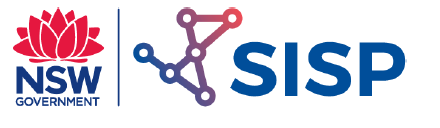 Simple MachineSystems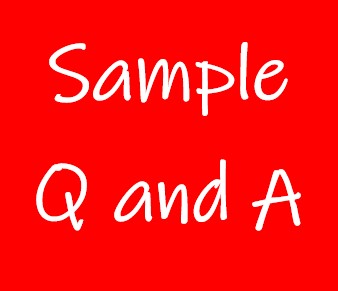 Exercise 1 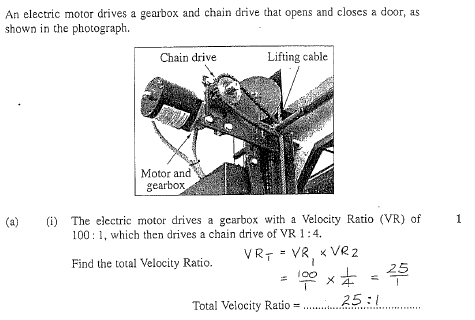 Exercise 2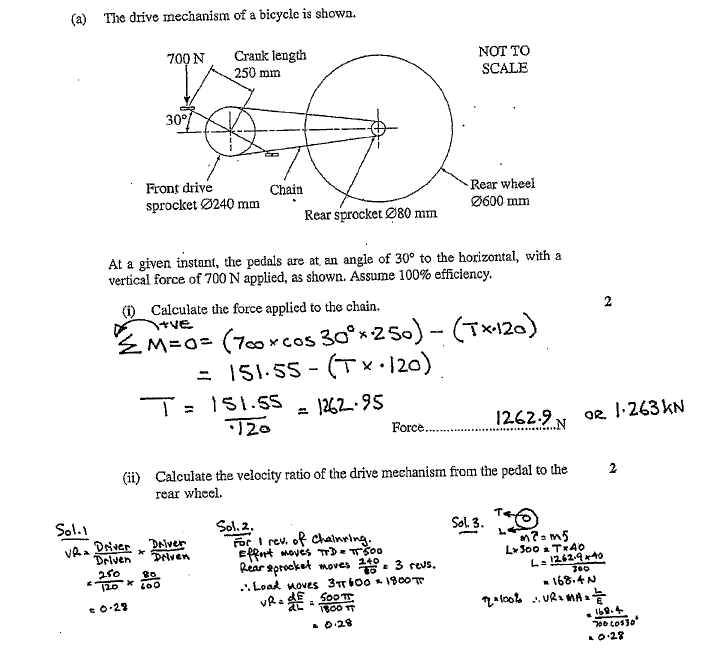 Exercise 3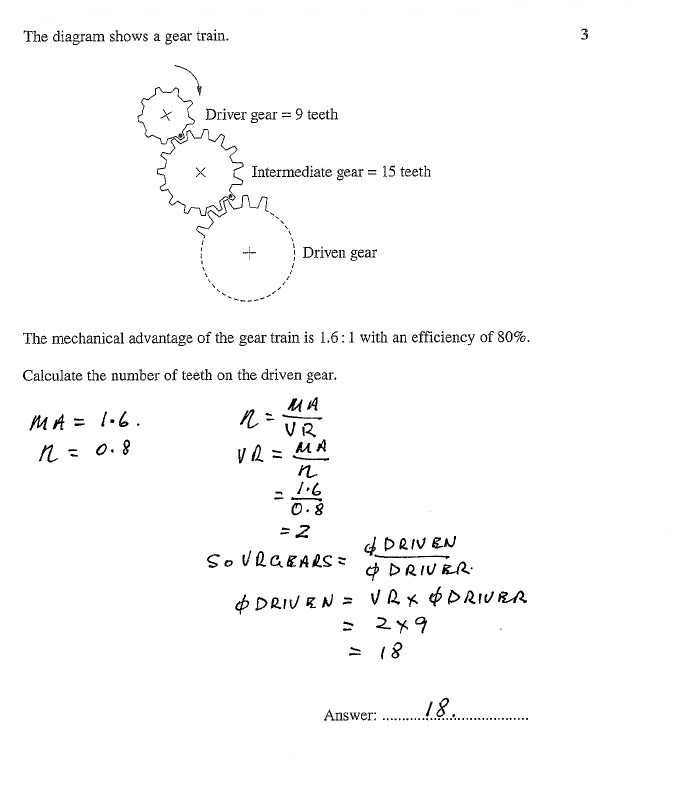 Exercise 4 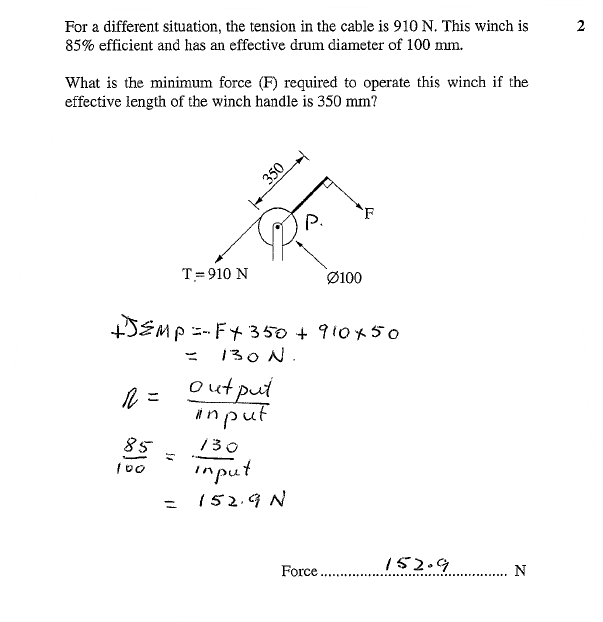 Exercise 5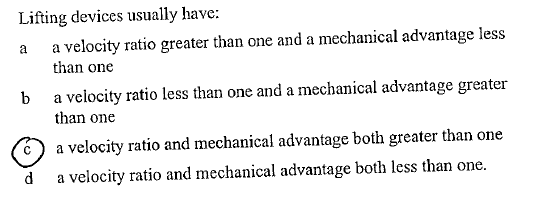 